DALI® ГРУНТ-ЭМАЛЬ ПО РЖАВЧИНЕ 3 В 1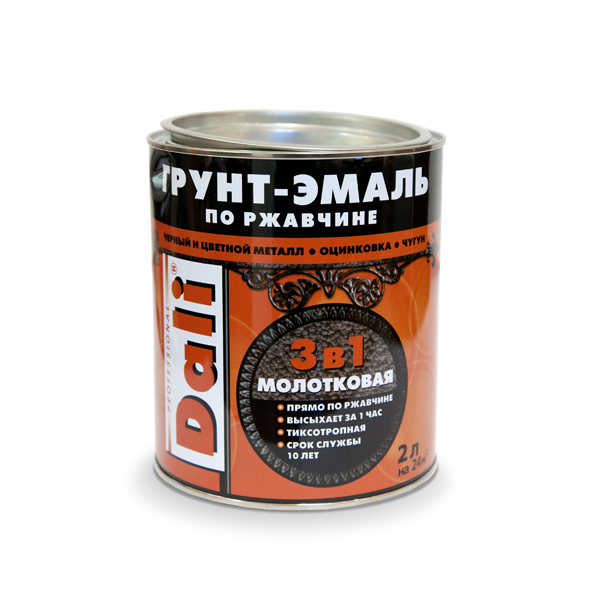 молотковаяНазначение:Защитно-декоративная обработка различных металлических поверхностей, в том числе пораженных точечной или сплошной коррозией.Область применения:Применяется внутри и снаружи помещений по новым и ранее окрашенным:- стальным и чугунным поверхностям (решетки, ограды, гаражи, ворота и пр.)- цветным металлам (цинк, медь, алюминий)- поверхностям из оцинкованного металла и нержавеющей стали- деревянным поверхностямСвойства:совмещает свойства преобразователя ржавчины, антикоррозионного грунта и декоративной эмалидопускает нанесение прямо по ржавчине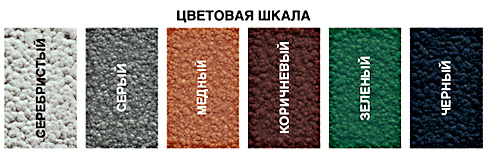 обладает высокими показателями адгезии к новым, ранее окрашенным и пораженным коррозией поверхностямобразует суперпрочное долговечное покрытие с эффектом «ручной молотковой чеканки»скрывает мелкие дефекты и неровности основанияустойчива к воздействию воды, масел, слабых кислот и щелочейустойчива к выгоранию, не разрушается под воздействием УФ-лучейатмосферостойкая, выдерживает сезонные колебания температур термостойкая, выдерживает нагревание до 80°Слегко наносится, хорошо растекается по поверхности, не оставляет следов от киститиксотропная, образует ярко выраженный молотковый эффект даже на вертикальных поверхностяхотличается высокими показателями укрывистости и низким расходомРекомендации по применению:Перед применением перемешать.Наносить на сухую, очищенную от старых отслаивающихся покрытий и рыхлого ржавого слоя, обезжиренную поверхность при t° окружающего воздуха и поверхности не ниже +8°С кистью, валиком или распылителем.Состав сертифицирован в системе ГОСТ Р Госстандарта России.Технические данныеТехнические данныеСвязующеемодифицированная алкидная смолаМетоды нанесениякисть, валик, распылениеРазбавлениедопускается, но не более 20% от общей массы составаРазбавительсольвент, ксилолТемпература примененияот +8°С, относительная влажность воздуха менее 80%Количество слоев1-2Расход в 1 слой1л на 12м²Время высыхания (при t° +20±2°C)на отлип – 40-90 минмежслойная сушка – от 1 до 3 часов, либо через 7 сутококончательный набор прочности покрытия – до 4 недельБлеск покрытияглянцевый (не менее 75%)Цвет6 базовых цветовСрок службы покрытия снаружи помещений - до 7 летвнутри помещений - не менее 10 летПлотность, г/см³0,95-1,05Стойкость пленки к статическому воздействию масел, воды, 3% раствора NaCLне менее 48 часовВязкостьтиксотропная Хранение и транспортировка - при t° от -40° до +40°С- не теряет свойств при замораживанииСрок годности3 года в заполненной герметичной тареФасовка0,75; 2; 10 л 